PROBLEM BASED LEARNING ON ACCELERATING STUDENTS’ LISTENING COMPETENCY THROUGH DICTATION TECHNIQUEA THESISBY SYAHDILLA RAMADHANI NPM 161244143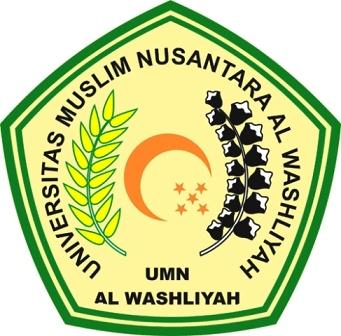 FAKULTAS KEGURUAN DAN ILMU PENDIDIKANUNIVERSITAS MUSLIM NUSANTARA AL WASHLIYAHMEDAN2020PROBLEM BASED LEARNING ON ACCELERATING STUDENTS’ LISTENING COMPETENCY THROUGH DICTATION TECHNIQUEA ThesisSubmitted to the Department of English Language Education In Partial Fulfillment of the Requirements for the Degree of Bachelor of Education BY SYAHDILLA RAMADHANINPM 161244143FAKULTAS KEGURUAN DAN ILMU PENDIDIKANUNIVERSITAS MUSLIM NUSANTARA AL WASHLIYAHMEDAN2020